Wtorek 30.03.2021r.Dzisiejszym tematem przewodnim są „Malowanki – kolorowanki”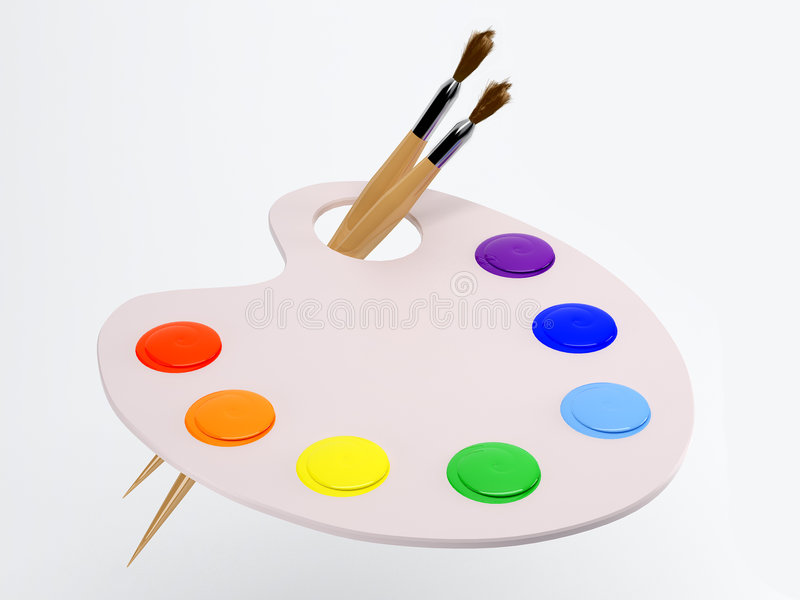 1. Spróbujcie dzisiaj pokolorować wybrane obrazki kredkami lub farbami. Jest to bardzo ważne, ponieważ dzieci ćwiczą przy tym małą motorykę oraz doskonalą precyzję ruchów a także:10 zalet wynikających z kolorowania:– wzrost koncentracji uwagi– aktywuje obie półkule mózgowe– wzmaga rozładowywanie stresu– rozwija kreatywność– pobudza zmysł estetyczny– pomaga zapomnieć o nieprzyjemnych myślach– niweluje niepokój– wpływają na poprawę nastojuA więc do dzieła! Przed wami 3 kolorowanki do wyboru. Niech dziecko zdecyduje, który obrazek chce pokolorować: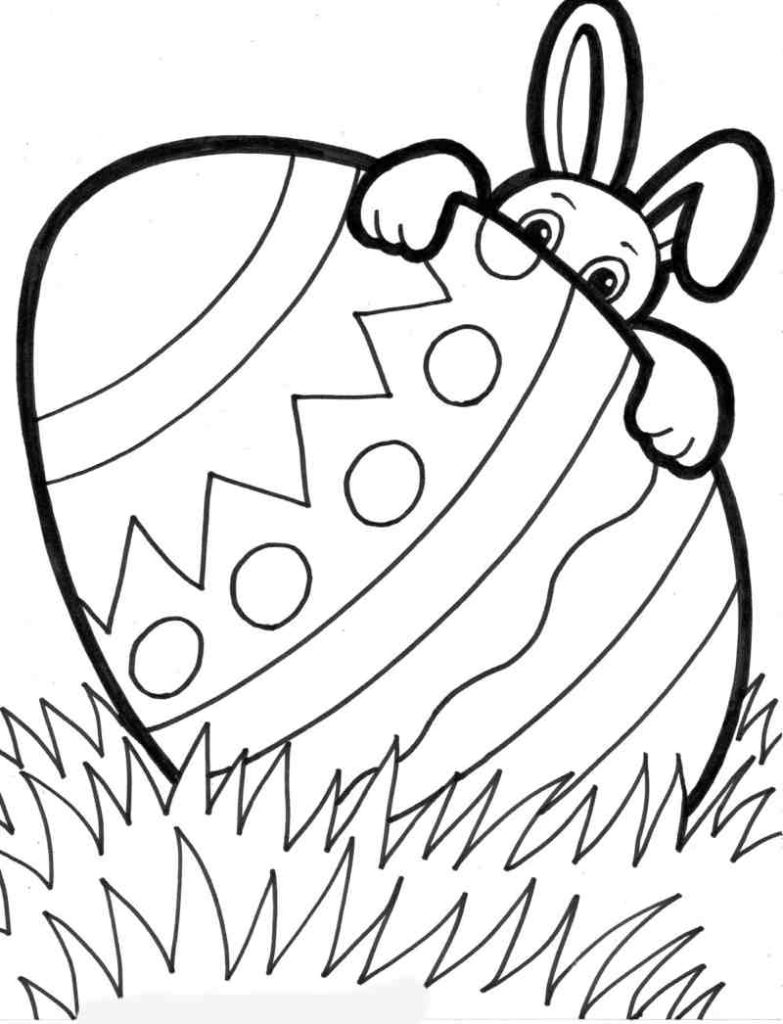 Obrazek pochodzi ze strony: https://przedszkole.sowia5.pl/zabawy-na-deszczowa-pogode/kolorowanki-jajka-wielkanocne-dla-dzieci-do-druku-in-free-printable-easter-pictures-colouring-pages-783x1024/ 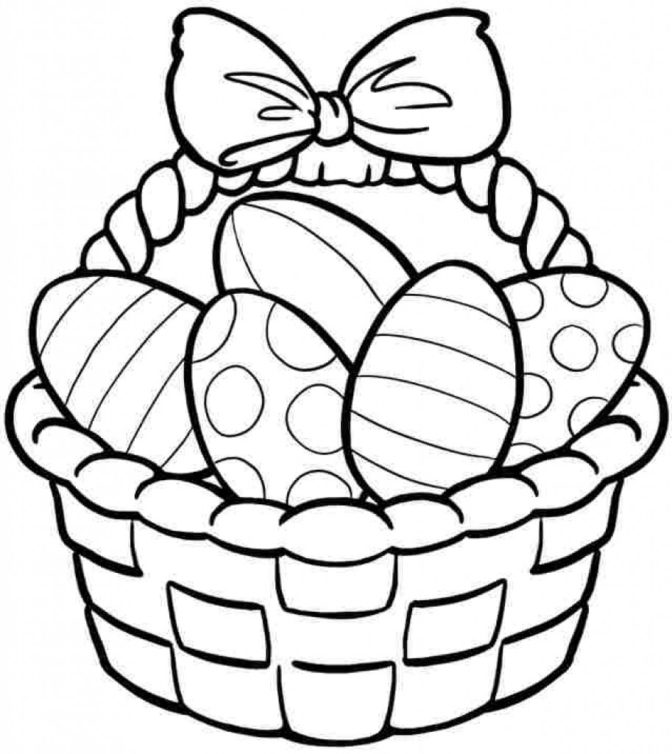 Obrazek pochodzi ze strony: https://drukowanka.pl/kolorowanka/pisanki-wielkanocne/ 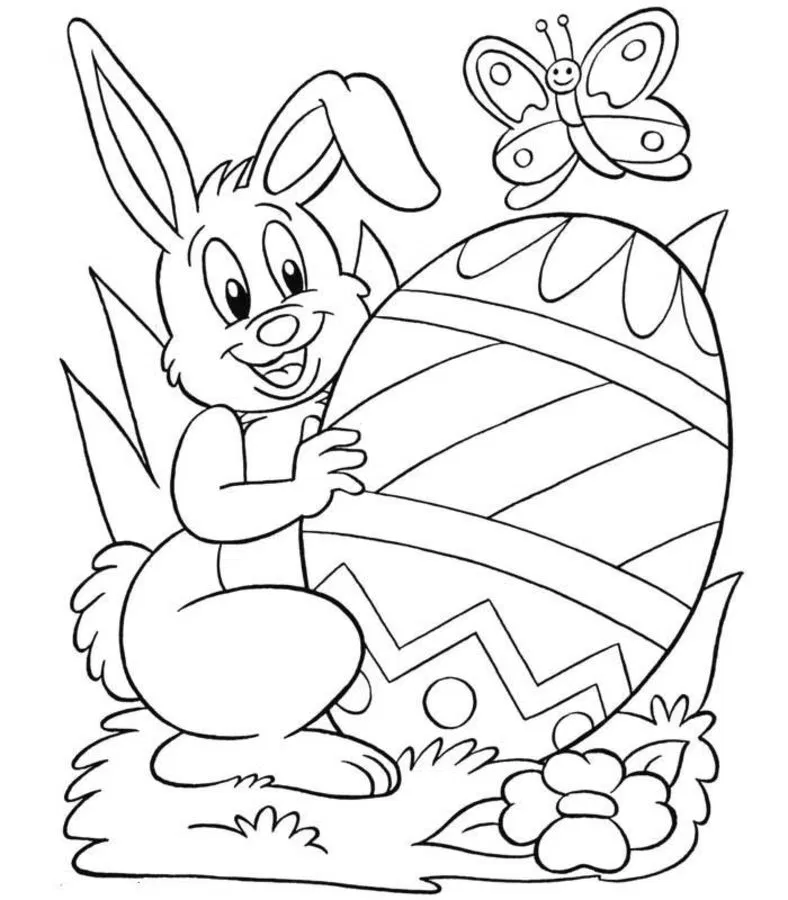 Obrazek pochodzi ze strony: https://printmania.online/pl/kolorowanki/wielkanoc/ 2. „Kroimy wyrazy” – Zabawa dydaktyczna – dzieci sylabizują (klaszcząc) nazwy wyrazów podanych przez rodzica. Podają liczbę sylab w wyrazie, kolorują tyle kratek ile jest sylab.Zabawa ze strony: https://www.przedszkola.edu.pl/tradycje-i-symbole-wielkanocne---scenariusz-zajec-dydaktycznych-dla-4-latkow.html 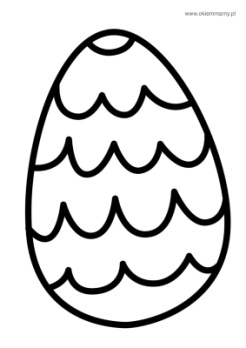 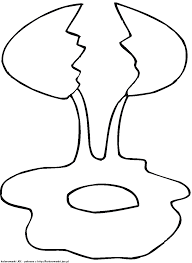 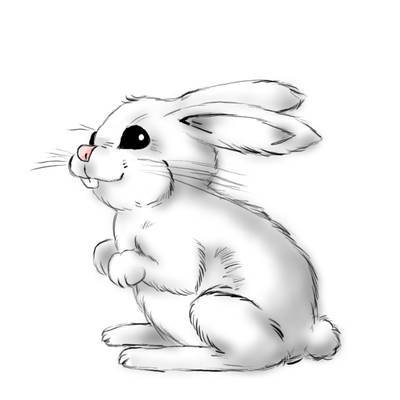 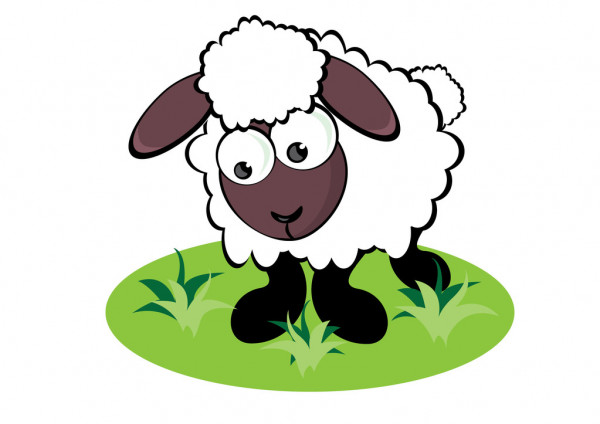 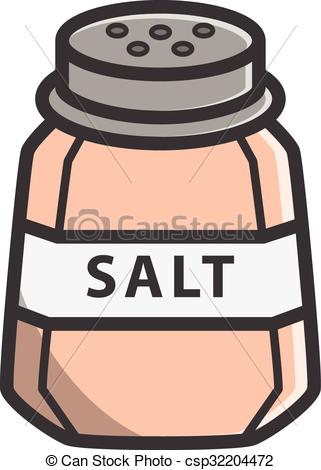 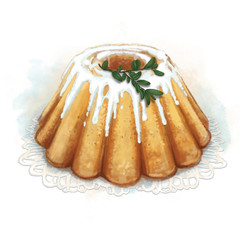 3. Pobawcie się razem!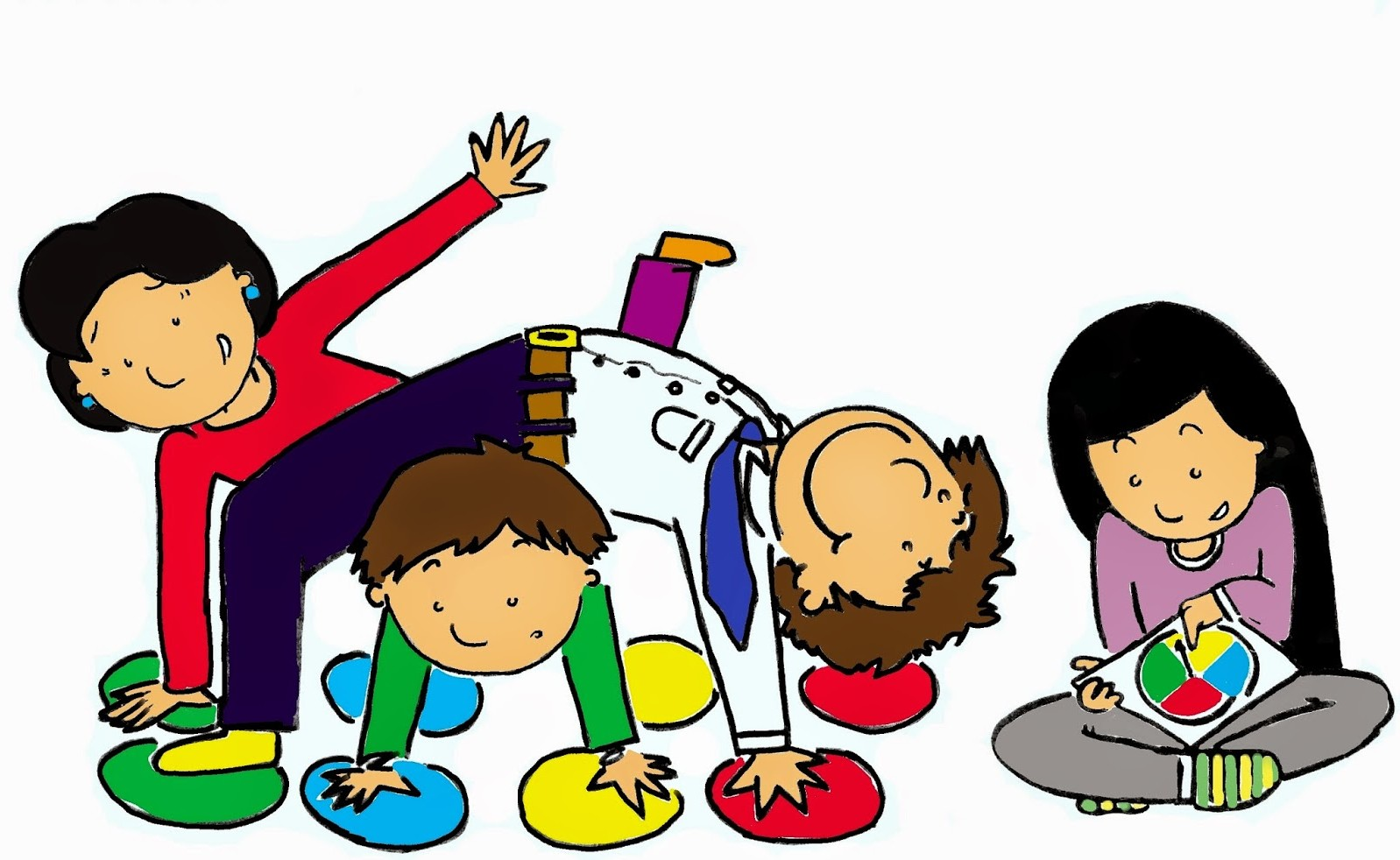 Zabawy pochodzą ze strony: https://mamotoja.pl/zabawy-ruchowe-dla-dzieci-w-domu-20-pomyslow,sporty-artykul,28865,r1p1.html Jak rusza się....?Niech dziecko pokazuje (ty też – będzie zabawnie!), jak poruszają się różne zwierzęta: kot, słoń, niedźwiedź, sikorka, pies, bocian, wąż itp. Zabawa może mieć postać kalamburów: każde z was losuje kartkę z nazwą zwierzęcia i musi bez użycia słów pokazać, o jakie zwierzę chodzi.Sznurek parzy, sznurek to ścieżka.Połóż na podłodze sznurek. Wymyślaj różne sposoby poruszania się z jego wykorzystaniem:- chodzenie po sznurku przodem, tyłem, bokiem,- przeskakiwanie przez sznurek przodem i tyłem,- przeskakiwanie nad sznurkiem bokiem obunóż lub z nogi na nogę.Przeprawa przez rzekę.Ustaw na podłodze przedmioty, po których można chodzić: złożony koc, poduszki, stołeczek, fragmenty piankowej maty itp. Przedmioty powinny tworzyć ścieżkę. Zadanie: przejdźcie po kamieniach (przedmiotach) wystających z wody (podłoga) bez „zamoczenia” nóg.